                        Colegio  Américo Vespucio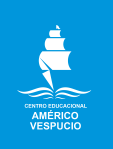                        Octavo básico.                       Artes Visuales                        8/06/ 2020                                       Artes Visuales Séptimo Básico.  “Colores monocromáticos”Los colores monocromáticos son todos los matices de un mismo color. La variación del brillo, del blanco y del negro es la responsable de las diferentes tonalidades.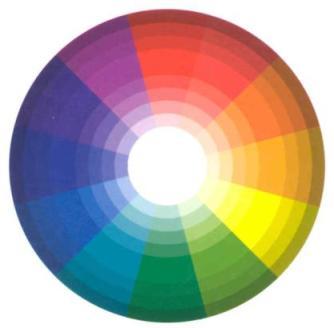 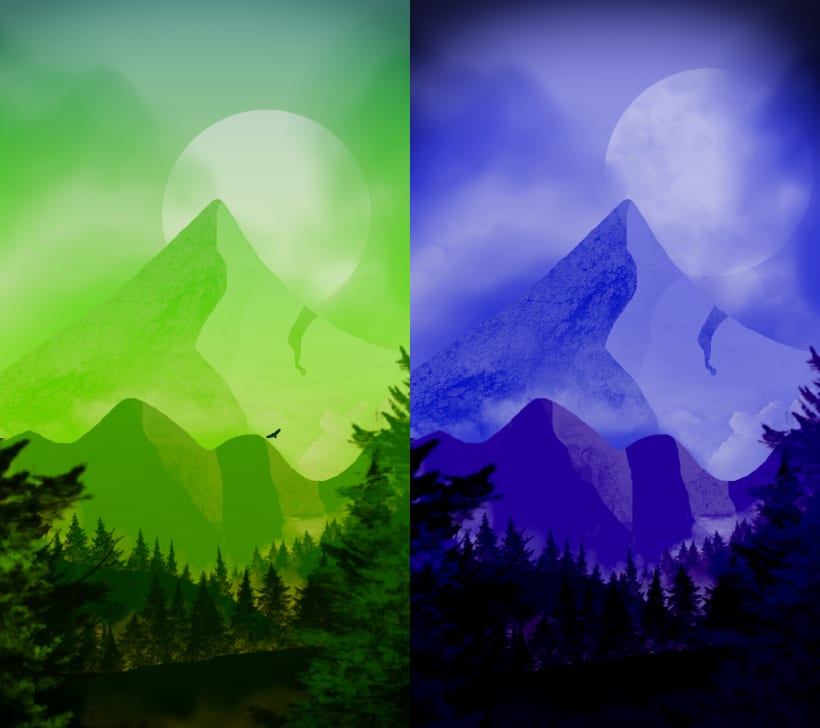 Por medio de la técnica del puntillismo con lápices scriptos, pinta la siguiente imagen con colores monocromáticos: 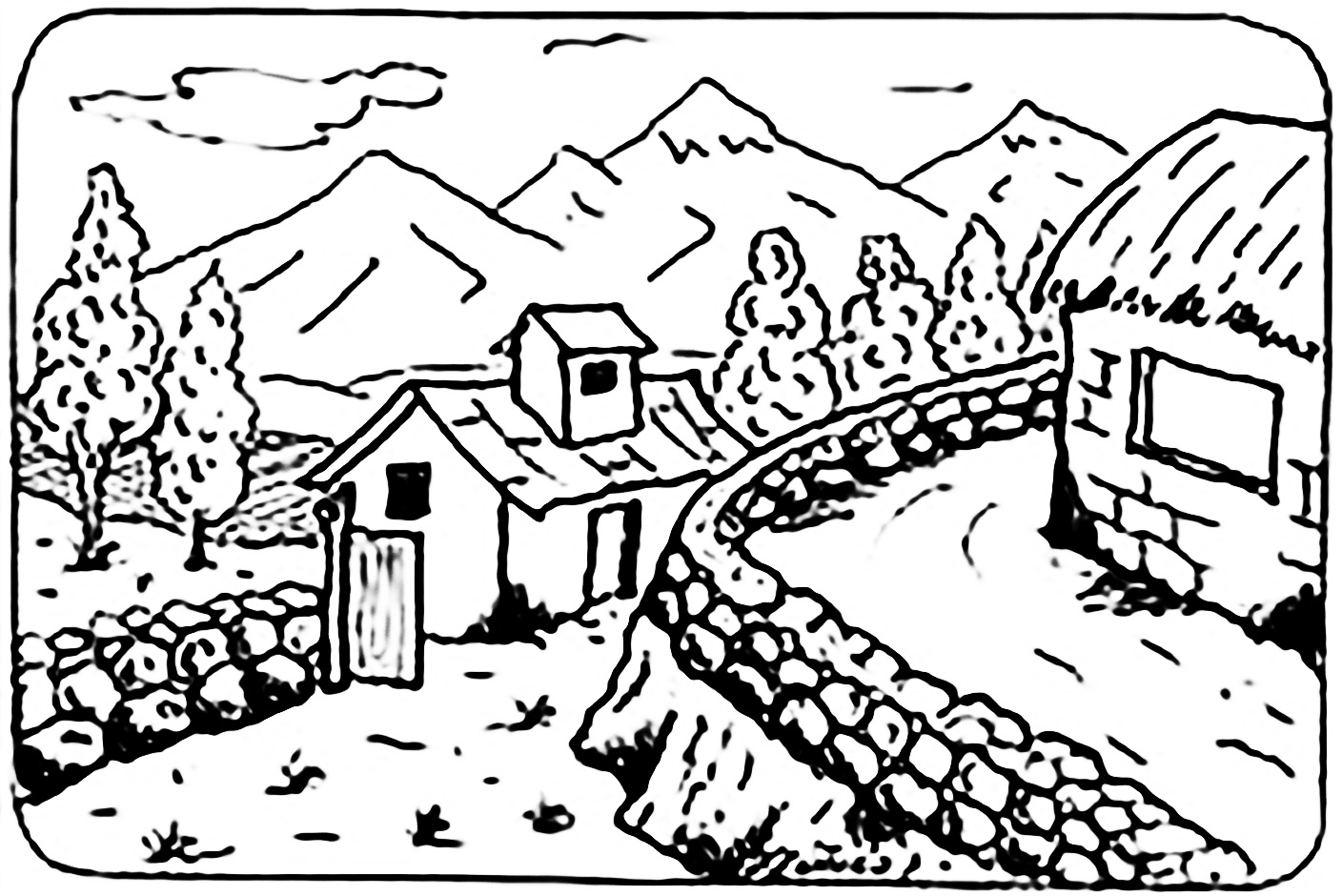 Colores policromáticosEl origen de la palabra proviene del griego y significa "muchos colores", y generalmente se usa en disciplinas como el arte o la arquitectura para designar aquellas obras que, a diferencia de las monocromáticas, tienen más de un color.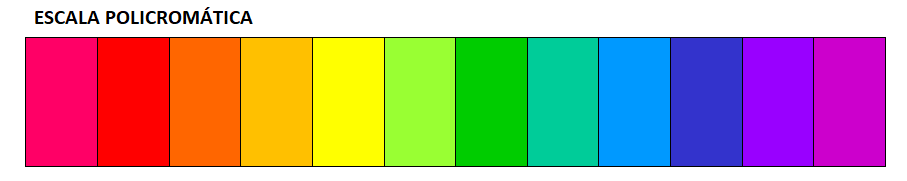 Por medio de la técnica del puntillismo con lápices scriptos, pinta la siguiente imagen con colores policromáticos: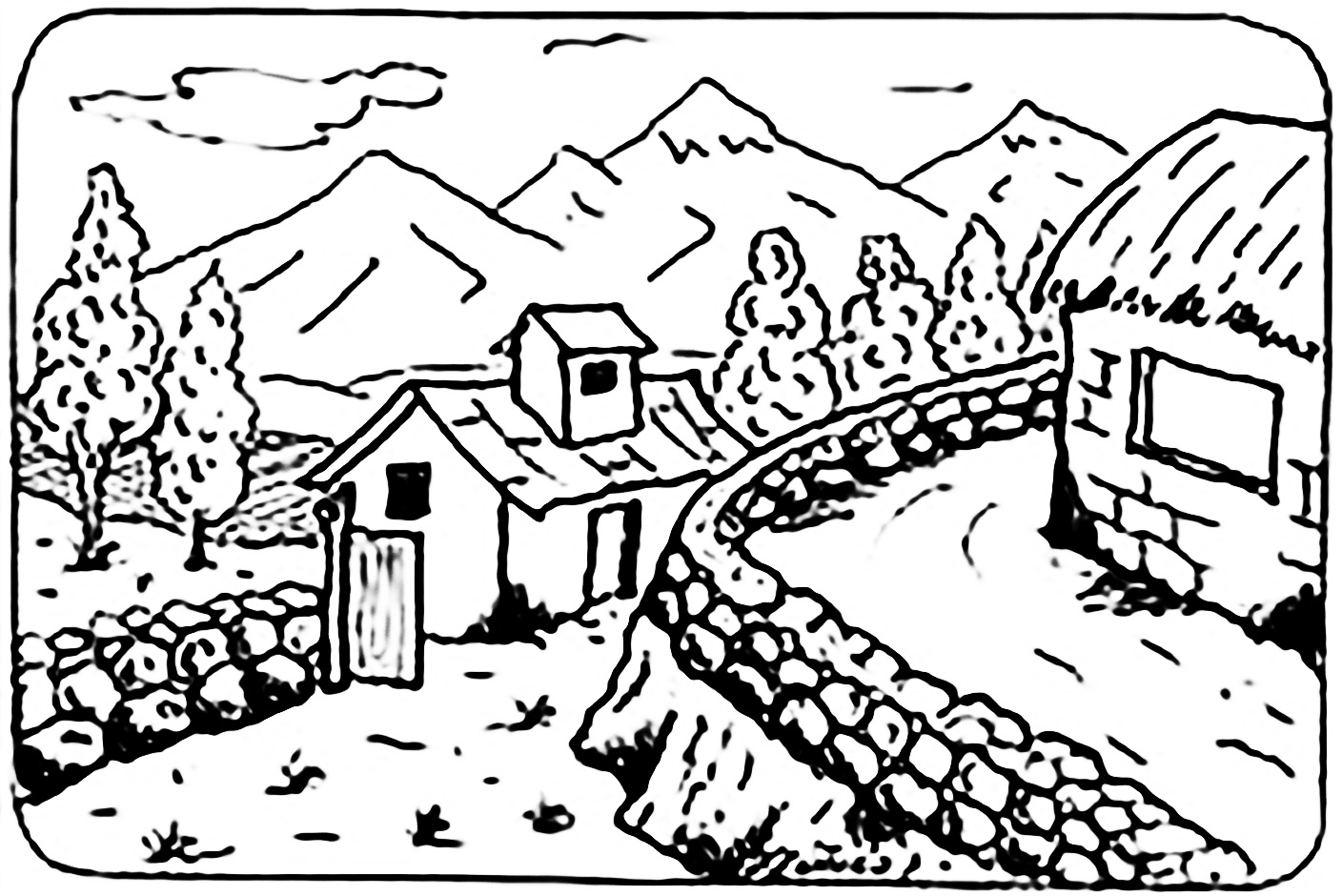 El puntillismo es una técnica artística que consiste en hacer una obra mediante el uso de diminutos puntos. 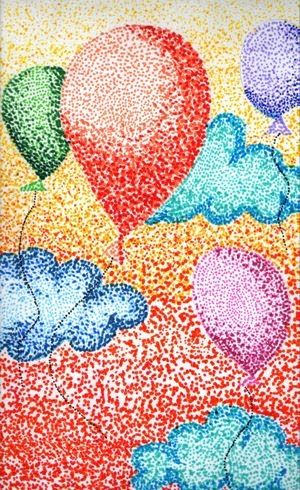 Basado en lo expuesto anterior, crea un dibujo siguiendo las siguientes instrucciones.Tema: “Los pueblos originarios”1. En una hoja de block trazar un margen de 1,5 cm.2. Elegir una lámina de un pueblo originario de Chile y luego dibujarla.3. Píntalo con puntillismo dándole tonalidades de luz y sombra.Algunos pueblos originarios son:1. Aymara2. Atacameños3. Kolla4. Diaguitas5. Rapanui6. Mapuches7. Yaganes8. Kawéscar9. Changos10. Selk´namNombreCursoFecha7° 8_/_06_/ 2020OA 4 Interpretar manifestaciones visuales patrimoniales y contemporáneas, atendiendo a criterios como características del medio de expresión, materialidad y lenguaje visual.